  PLAN  PRACY DLA KL. I AS  - 04.06.20 r.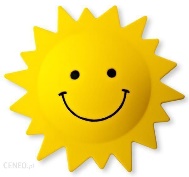                                   Dzień dobry  Drodzy Uczniowie i Rodzice!                                                                                                                       47 DZIEŃ PRACY (czwartek)      Temat: Znamy swoje prawa i obowiązki. Powtarzamy samogłoski.  Utrwalamy nazwy dni tygodnia i obliczenia kalendarzowe - powtórzenie wiadomości.      Edukacja polonistyczna:                                                                                                                         Otwórz Ćwiczenia polonistyczne - str.66 - 67 - Przeczytaj głośno tekst  „Mój pamiętnik” - Podkreśl jak najwięcej liter oznaczających samogłoski w tekście, zaznaczonym na zielono.- Przeczytaj pytania 3-5 i odpowiedz na nie. - Przeczytaj ćw. 6 i 7 i wykonaj je starannie.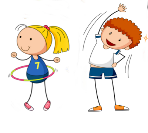  Czas na ruch:  Wstań i poruszaj się z bohaterami piosenki  https://www.youtube.com/watch?v=OmAZquWgp9A           Edukacja  matematyczno- przyrodnicza:    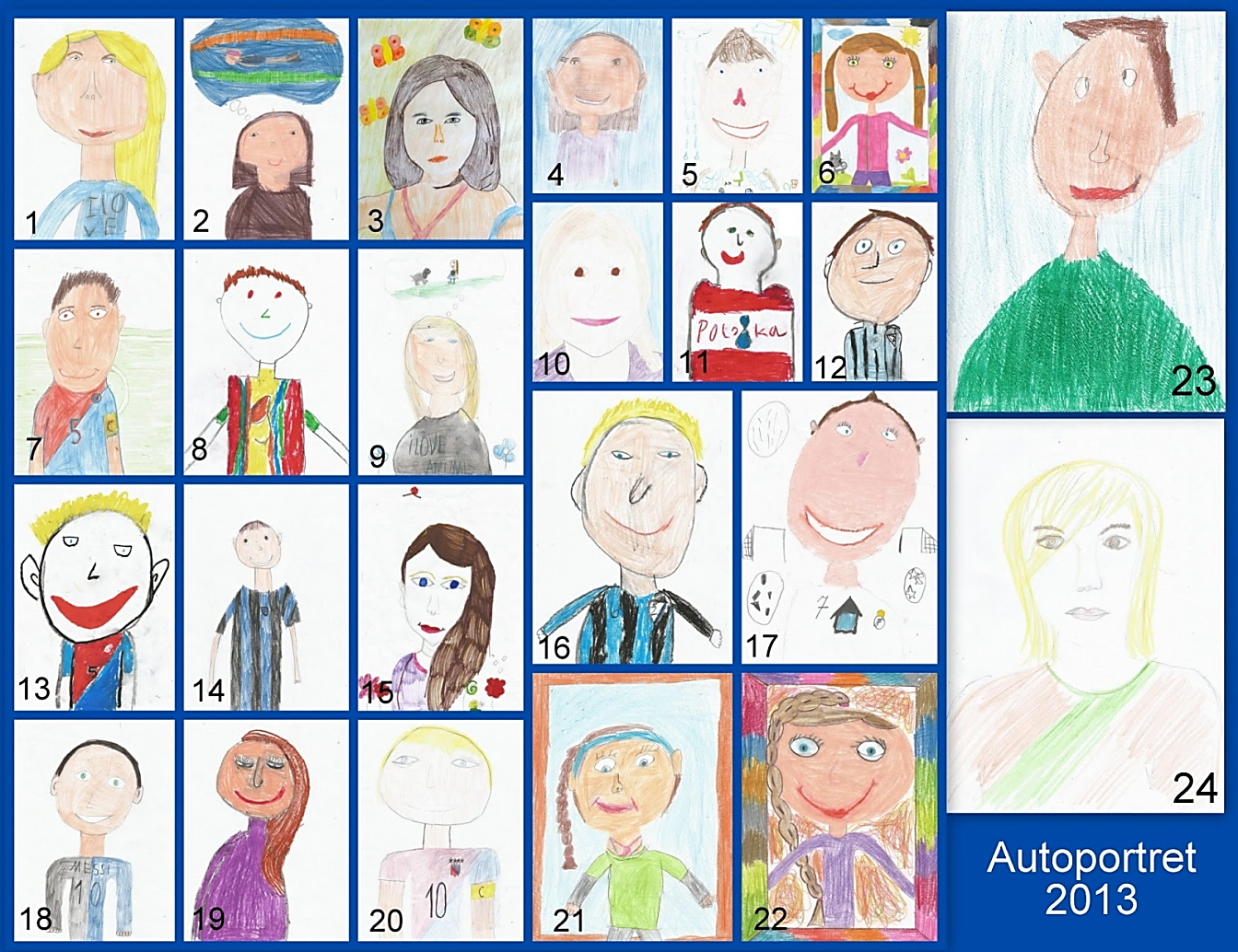      Otwórz Podręcznik matematyczny - str.62  https://flipbooki.mac.pl/ew/oto-ja-klasa1-podr-mat-2/mobile/index.html#p=64                                                                                                                                                                           -  Przeczytaj zad. 1 - 4 i przeanalizuj  ustnie z Rodzicami odpowiedzi.       Otwórz Ćwiczenia matematyczne - str.57           - Przeczytaj  uważnie ćw. 1,2,3 i  spróbuj je rozwiązać. Jeśli będziesz miał  problem, poproś  Rodzica.            - zad. dodatkowe str. 82/ dla chętnych          Edukacja plastyczno - muzyczna:                     (* Zdjęcie)                                                                                                                                                     -  Weź lusterko lub swoje zdjęcie, złóż kartkę A4 na połowę i naszkicuj swój                autoportret, wykorzystując do tego cienki czarny flamaster lub ciemny ołówek,                                                    a potem pokoloruj.          -  Posłuchaj piosenki o dzieciach : https://www.youtube.com/watch?v=7K3_mSb1zRQPoproś Rodziców, aby przesłali mi zdjęcie Twojego autoportretu. 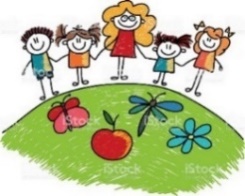                                     Pozdrawiam wszystkich serdecznie i życzę miłego dnia!p. Margareta ParuszewskaWychowanie fizyczne Witam wszystkich moich Sportowców i ich Rodziców! :Przesyłam Wam test skoczności. Dwa tygodnie temu były ćwiczenia na skakance i jeżeli je wykonywaliście sumiennie nie będzie mieli żadnego problemu z tą próbą. Zacznijcie od rozgrzewki (30 pajacyków, w leżeniu na plecach skłony tułowia w przód-15 ,,brzuszków”, w leżeniu przodem skłon tułowia w tył-15 ,,grzbietów”, 5 pompek, 5 mostków-po każdym leżenie przewrotne), później przejdźcie do testu. 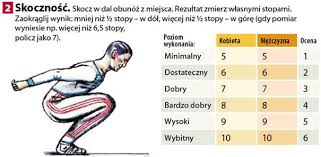 Po ukończeniu testu wykonajcie ćwiczenia rozciągające:Stretching mięśni ud i brzuchaJedną nogą zrób wykrok w bok, ukucnij i wyprostuj ją w kolanie. Druga noga powinna być zgięta. Teraz jedną ręką podeprzyj się powyżej stawu kolanowego na wyprostowanej nodze, a drugą rękę trzymaj nad biodrem. Postaraj się pochylić się w kierunku wyprostowanej nogi.Stretching udPołóż się na boku. Wyciągnij rękę, na której leżysz, za głowę i oprzyj się na niej. Nogę stykającą się z ziemią zegnij w kolanie i podciągnij ją jak najbliżej tułowia. Drugą nogę również zegnij w kolanie, złap dłonią za stopę i staraj się piętą dotknąć pośladka. W tym ćwiczeniu oś uda powinna stanowić przedłużenie tułowia.Stretching stawu biodrowegoPołóż się na plecach. Jedną nogę zegnij w kolanie i przyciągnij ją dłońmi do klatki piersiowej. Druga noga w tym czasie powinna spoczywać płasko na podłożu – musi być wyprostowana. Zrób to samo na drugą stronę.Trzymajcie się ciepło i do zobaczenia wkrótce!                                                                Wasz trener  A. ZalewskReligia 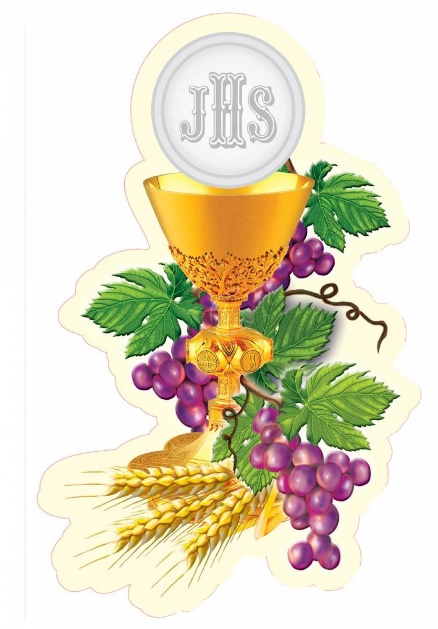 Witam Was serdecznie!Uroczystość Najświętszego Ciała i Krwi Chrystusa, czyli Boże Ciało, najpierw gromadzimy się na Mszy Świętej, a potem zapraszamy Pana Jezusa, aby był z nami tam, gdzie mieszkamy i żyjemy.Procesja jest naszym wyznaniem wiary i oddaniem czci Panu Jezusowi. Mówimy, że tego dnia zapraszamy Pana Jezusa na spacer.W tym roku nie wiadomo, czy będą procesje z racji epidemii, ale jeśli w Twojej parafii będzie, postaraj się być tam obecny.                                                                                                        Pozdrawiam M. Wąsowicz